Capturing Lives in Scotland’s Communities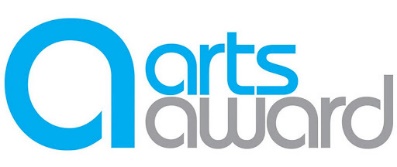 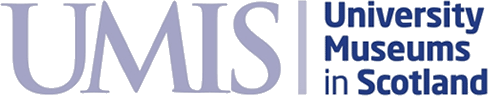 Week 6: ActivitiesWell done on making it to our last activity sheet! It has been a lot of work and you’ve done really well to get this far. This week’s activities will count towards Parts B and D of the Arts Award Explore. Fill this out before your discussion session this week if you can, but don’t worry too much if you can’t. Remember you have until 7th August to finish everything. If you have any questions don’t hesitate to ask your mentor on Microsoft Teams.Watch the ‘Week 6: Activities’ video for more instructions on the activities below.Activity 1: Research an ArtistFor Part B of the Arts Award, we’re asking you to research an artist. For more guidance on this see the ‘Research an Artist’ video on our webpage. I’ve also put links to various resources you can use for researching artists but feel free to choose any artist you like. They don’t have to be a famous artist, it can be someone you know. Once you’ve researched about them, you can fill in the answers here or you can make a Powerpoint or present the information in another format if you prefer.What artist did you find out about?Why did you choose them?How did you find out about them? Include your research as well as your summary of what you found out. (For example, did you use the internet, a book, watch a video etc?)What did you find out about their work and life? (For example, how did they get started? What sort of art do they create? How do they make or create their art?)Lastly, do you have a favourite piece of their artwork? Include a picture of it here if you can! Why is it your favourite?Activity 2: Reflecting on the ProjectPart D of the Arts Award asks you to look back on your Arts Award Explore and share what you enjoyed and achieved with others. The two questions they ask you to reflect on are:What was your favourite part of your Arts Award Explore?AndWhat did you learn from your Arts Award Explore?For this part of the Award, I’d like you to make a ‘reflect and sketch’ mind map (see the video for an example). As well as the two questions above, you could also add in a third question: ‘Has the experience of the Arts Award Explore made you think of something you’d like to do in future?’ You can also write down any questions that taking part in the project has raised for you.Paste a copy of your mind map here:Activity 3: Sharing your workThe final thing to do for the Arts Award is to present and share your work and what you enjoyed and achieved about doing the Award with others. As we talk about in the Week 6 Activities video, an important thing to do before sharing your work is to label it.Choose one of the artworks that you’ve made during the project and write a label for it. Include the title of the piece, your name, the materials you used to make it and, if you want, a sentence or two of explanation about the work.Can you put the label underneath your artwork and take a picture of the two together? This gives you an idea of what your work might look like in an exhibition. Paste the picture here.How did you share your experience of the project with others? Post some evidence of your sharing here (pictures of you showing the work to others, screenshots etc.). We’ll take some screenshots of your sharing during the group discussion session that you can use as evidence but if you share your work in any other ways, you can post evidence of that here too.Discussion Group Session Week 6We’ll put the photos that you’ve posted above of the mindmap and of your labelled artwork in the Powerpoint presentation for the final discussion session so that you can share your work and your experience of the project with your group. We’ll also ask you to give each other feedback on your work as this is an important skill to develop too.As you’ll have seen on the Teams site, on 7th August from 3pm to 4.30pm we’re going to have a ‘Celebration Session’ in which I’d like to show a slideshow of your work. Each group will have 3-4 slides in the Powerpoint and I’d like you to discuss as a group in the last session what you would like to appear on the slides for your group. You could choose to feature all of your work from one specific week or you could choose to show work from across the different weeks of the project but everyone’s work should feature at least once (unless you don’t want yours to be included). You could also include some quotes of things that you’ve learnt or discussed or enjoyed during the project.